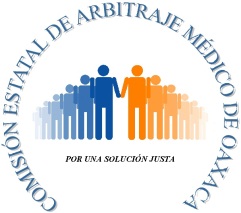 CIUDADANO PRESIDENTE DE LA COMISIÓN ESTATAL DE ARBITRAJE MÉDICO DE OAXACA: BAJO PROTESTA DE DECIR VERDAD Y EN CUMPLIMIENTO A LO ESTABLECIDO POR EL ARTÍCULO 56 FRACCIÓN XXVII, EN RELACIÓN CON LOS ARTÍCULOS 45, 47 Y 48 DE LA LEY DE RESPONSABILIDADES DE LOS SERVIDORES PÚBLICOS DEL ESTADO Y MUNICIPIOS DE OAXACA, PRESENTO ANTE LA DIRECCIÓN DE CONTRALORÍA INTERNA DE LA COMISIÓN A SU DIGNO CARGO, LA DECLARACIÓN DE MI SITUACIÓN PATRIMONIAL, EN LOS SIGUIENTES TÉRMINOS:* DEBE  INDICAR EN EL CUADRO DE OBSERVACIONES EL NOMBRE O RAZÓN SOCIAL DEL DONANTE O AUTOR DE LA HERENCIA, ASÍ COMO DEL DOCUMENTO JURÍDICO QUE LO ACREDITE* DEBE INDICAR EN EL CUADRO DE OBSERVACIONES EL NOMBRE O RAZÓN SOCIAL DEL DONANTE O AUTOR DE LA HERENCIA, ASÍ COMO DEL DOCUMENTO JURÍDICO QUE LO ACREDITE                     FECHA                    DIA      MES     AÑODATOS DE IDENTIFICACIÓN                                                                                                                                    ¿DESEA QUE SU DECLARACIÓN SEA?                              CLAVE ÚNICA DE REGISTRO DE POBLACIÓN (C. U. R. P.)                                                                                                               PÚBLICA      CONFIDENCIALDATOS DE IDENTIFICACIÓN                                                                                                                                    ¿DESEA QUE SU DECLARACIÓN SEA?                              CLAVE ÚNICA DE REGISTRO DE POBLACIÓN (C. U. R. P.)                                                                                                               PÚBLICA      CONFIDENCIALDATOS DE IDENTIFICACIÓN                                                                                                                                    ¿DESEA QUE SU DECLARACIÓN SEA?                              CLAVE ÚNICA DE REGISTRO DE POBLACIÓN (C. U. R. P.)                                                                                                               PÚBLICA      CONFIDENCIALDATOS DE IDENTIFICACIÓN                                                                                                                                    ¿DESEA QUE SU DECLARACIÓN SEA?                              CLAVE ÚNICA DE REGISTRO DE POBLACIÓN (C. U. R. P.)                                                                                                               PÚBLICA      CONFIDENCIALDATOS DE IDENTIFICACIÓN                                                                                                                                    ¿DESEA QUE SU DECLARACIÓN SEA?                              CLAVE ÚNICA DE REGISTRO DE POBLACIÓN (C. U. R. P.)                                                                                                               PÚBLICA      CONFIDENCIALDATOS DE IDENTIFICACIÓN                                                                                                                                    ¿DESEA QUE SU DECLARACIÓN SEA?                              CLAVE ÚNICA DE REGISTRO DE POBLACIÓN (C. U. R. P.)                                                                                                               PÚBLICA      CONFIDENCIALAPELLIDO PATERNOAPELLIDO PATERNOAPELLIDO MATERNOAPELLIDO MATERNONOMBRE (S)NOMBRE (S)DOMICILIO PARTICULAR: CALLE, NUMERO EXTERIOR E INTERIORDOMICILIO PARTICULAR: CALLE, NUMERO EXTERIOR E INTERIORDOMICILIO PARTICULAR: CALLE, NUMERO EXTERIOR E INTERIORDOMICILIO PARTICULAR: CALLE, NUMERO EXTERIOR E INTERIORLOCALIDAD O COLONIALOCALIDAD O COLONIADELEGACIÓN O MUNICIPIODELEGACIÓN O MUNICIPIOCÓDIGO POSTALCÓDIGO POSTALTELÉFONO PARTICULARTELÉFONO PARTICULARCIUDADCIUDADPROFESIÓNPROFESIÓNESTADO CIVILSEXOLUGAR DE NACIMIENTO (CIUDAD/PAÍS, ESTADO Y MUNICIPIO)LUGAR DE NACIMIENTO (CIUDAD/PAÍS, ESTADO Y MUNICIPIO)LUGAR DE NACIMIENTO (CIUDAD/PAÍS, ESTADO Y MUNICIPIO)LUGAR DE NACIMIENTO (CIUDAD/PAÍS, ESTADO Y MUNICIPIO)NACIONALIDADNACIONALIDADB.  DATOS DEL EMPLEO, CARGO O COMISIÓN QUE INICIA/DESEMPEÑAB.  DATOS DEL EMPLEO, CARGO O COMISIÓN QUE INICIA/DESEMPEÑAB.  DATOS DEL EMPLEO, CARGO O COMISIÓN QUE INICIA/DESEMPEÑAB.  DATOS DEL EMPLEO, CARGO O COMISIÓN QUE INICIA/DESEMPEÑASELLO DE RECEPCIÓNSELLO DE RECEPCIÓNEMPLEO, CARGO O COMISIÓN QUE DESEMPEÑAEMPLEO, CARGO O COMISIÓN QUE DESEMPEÑAEMPLEO, CARGO O COMISIÓN QUE DESEMPEÑAEMPLEO, CARGO O COMISIÓN QUE DESEMPEÑASELLO DE RECEPCIÓNSELLO DE RECEPCIÓNÁREA DE ADSCRIPCIÓNÁREA DE ADSCRIPCIÓNÁREA DE ADSCRIPCIÓNÁREA DE ADSCRIPCIÓNSELLO DE RECEPCIÓNSELLO DE RECEPCIÓNORGANISMOORGANISMOORGANISMOORGANISMOSELLO DE RECEPCIÓNSELLO DE RECEPCIÓNUBICACIÓNUBICACIÓNUBICACIÓNUBICACIÓNSELLO DE RECEPCIÓNSELLO DE RECEPCIÓNTELÉFONO  DE OFICINAFECHA DE TOMA DE POSESIÓNFECHA DE TOMA DE POSESIÓNREMUNERACIÓN MENSUAL NETASELLO DE RECEPCIÓNSELLO DE RECEPCIÓN       C. DATOS DEL EMPLEO CARGO O COMISIÓN QUE TERMINA       C. DATOS DEL EMPLEO CARGO O COMISIÓN QUE TERMINA       C. DATOS DEL EMPLEO CARGO O COMISIÓN QUE TERMINA       C. DATOS DEL EMPLEO CARGO O COMISIÓN QUE TERMINA       C. DATOS DEL EMPLEO CARGO O COMISIÓN QUE TERMINA       C. DATOS DEL EMPLEO CARGO O COMISIÓN QUE TERMINA       C. DATOS DEL EMPLEO CARGO O COMISIÓN QUE TERMINAEMPLEO, CARGO O COMISIÓN QUE DESEMPEÑABAEMPLEO, CARGO O COMISIÓN QUE DESEMPEÑABAEMPLEO, CARGO O COMISIÓN QUE DESEMPEÑABAEMPLEO, CARGO O COMISIÓN QUE DESEMPEÑABAEMPLEO, CARGO O COMISIÓN QUE DESEMPEÑABAEMPLEO, CARGO O COMISIÓN QUE DESEMPEÑABAEMPLEO, CARGO O COMISIÓN QUE DESEMPEÑABAÁREA DE ADSCRIPCIÓNÁREA DE ADSCRIPCIÓNÁREA DE ADSCRIPCIÓNORGANISMOORGANISMOORGANISMOORGANISMOFECHA DE RETIROMOTIVO DE RETIROMOTIVO DE RETIROMOTIVO DE RETIROMOTIVO DE RETIROREMUNERACIÓN MENSUAL NETAREMUNERACIÓN MENSUAL NETA1. INGRESOS DEL DECLARANTE, CÓNYUGE Y DEPENDIENTES ECONÓMICOS 1. INGRESOS DEL DECLARANTE, CÓNYUGE Y DEPENDIENTES ECONÓMICOS 1. INGRESOS DEL DECLARANTE, CÓNYUGE Y DEPENDIENTES ECONÓMICOS 1. INGRESOS DEL DECLARANTE, CÓNYUGE Y DEPENDIENTES ECONÓMICOS 2. EGRESOS DEL DECLARANTE, CÓNYUGE Y DEPENDIENTES ECONÓMICOS2. EGRESOS DEL DECLARANTE, CÓNYUGE Y DEPENDIENTES ECONÓMICOS2. EGRESOS DEL DECLARANTE, CÓNYUGE Y DEPENDIENTES ECONÓMICOS1.1. REMUNERACIÓN ANUAL POR EL CARGO PÚBLICO(SUELDOS, HONORARIOS, COMPENSACIONES, GRATIFICACIONES Y OTRAS PRESTACIONES LABORALES).1.1. REMUNERACIÓN ANUAL POR EL CARGO PÚBLICO(SUELDOS, HONORARIOS, COMPENSACIONES, GRATIFICACIONES Y OTRAS PRESTACIONES LABORALES).2.1 GASTOS ANUALES DE MANUTENCIÓN (ALIMENTOS, VESTIDO, ETC.)2.1 GASTOS ANUALES DE MANUTENCIÓN (ALIMENTOS, VESTIDO, ETC.)1.2. ACTIVIDAD EMPRESARIAL PROPIA.1.2. ACTIVIDAD EMPRESARIAL PROPIA.2.2 PAGOS DE ADEUDOS (CRÉDITOS, PRÉSTAMOS HIPOTECARIOS, PERSONALES U OTROS)2.2 PAGOS DE ADEUDOS (CRÉDITOS, PRÉSTAMOS HIPOTECARIOS, PERSONALES U OTROS)1.3. RENTAS, REGALÍAS, INVERSIONES, CUENTAS BANCARIAS, INTERESES, DIVIDENDOS, DONACIONES, HERENCIAS O LEGADOS.1.3. RENTAS, REGALÍAS, INVERSIONES, CUENTAS BANCARIAS, INTERESES, DIVIDENDOS, DONACIONES, HERENCIAS O LEGADOS.2.3 ADQUISICIÓN DE BIENES INMUEBLES2.3 ADQUISICIÓN DE BIENES INMUEBLES1.4. PRÉSTAMOS (HIPOTECARIOS, PERSONALES U OTROS)1.4. PRÉSTAMOS (HIPOTECARIOS, PERSONALES U OTROS)2.4 ADQUISICIÓN DE BIENES MUEBLES (VEHÍCULOS, COMPUTADORAS, ETC.)2.4 ADQUISICIÓN DE BIENES MUEBLES (VEHÍCULOS, COMPUTADORAS, ETC.)1.5. VENTA DE BIENES INMUEBLES1.5. VENTA DE BIENES INMUEBLES2.5 OTROS (ESPECIFIQUE EN EL CUADRO OBSERVACIONES)2.5 OTROS (ESPECIFIQUE EN EL CUADRO OBSERVACIONES)1.6. VENTA DE BIENES MUEBLES (VEHÍCULOS, COMPUTADORAS, ETC.)1.6. VENTA DE BIENES MUEBLES (VEHÍCULOS, COMPUTADORAS, ETC.)       - TOTAL DE EGRESOS ANUALES DEL DECLARANTE       - TOTAL DE EGRESOS ANUALES DEL DECLARANTE1.7 OTROS (ESPECIFIQUE EN EL CUADRO DE OBSERVACIONES)1.7 OTROS (ESPECIFIQUE EN EL CUADRO DE OBSERVACIONES)       - TOTAL DE EGRESOS ANUALES DEL DECLARANTE       - TOTAL DE EGRESOS ANUALES DEL DECLARANTE     - TOTAL DE INGRESOS ANUALES DEL DECLARANTE     - TOTAL DE INGRESOS ANUALES DEL DECLARANTE       -  TOTAL DE EGRESOS ANUALES DEL CÓNYUGE Y DEPENDIENTES ECONÓMICOS       -  TOTAL DE EGRESOS ANUALES DEL CÓNYUGE Y DEPENDIENTES ECONÓMICOS     - TOTAL DE INGRESOS ANUALES DEL CÓNYUGE Y DEPENDIENTES ECONÓMICOS     - TOTAL DE INGRESOS ANUALES DEL CÓNYUGE Y DEPENDIENTES ECONÓMICOS       -  TOTAL DE EGRESOS ANUALES DEL CÓNYUGE Y DEPENDIENTES ECONÓMICOS       -  TOTAL DE EGRESOS ANUALES DEL CÓNYUGE Y DEPENDIENTES ECONÓMICOS     - TOTAL DE INGRESOS ANUALES DEL DECLARANTE, CÓNYUGE Y DEPENDIENTES ECONÓMICOS     - TOTAL DE INGRESOS ANUALES DEL DECLARANTE, CÓNYUGE Y DEPENDIENTES ECONÓMICOS       -  TOTAL DE EGRESOS ANUALES DEL DECLARANTE, CÓNYUGE Y DEPENDIENTES ECONÓMICOS       -  TOTAL DE EGRESOS ANUALES DEL DECLARANTE, CÓNYUGE Y DEPENDIENTES ECONÓMICOS3. BIENES MUEBLES DEL DECLARANTE, CÓNYUGE Y DEPENDIENTES ECONÓMICOS(SITUACIÓN ACTUAL SI LA DECLARACIÓN ES INICIAL O DE CONCLUSIÓN; EN CASO DE SER MODIFICACIÓN ANOTAR LOS CAMBIOS REALIZADOS EN EL PERIODO DEL 1 DE ENERO AL 31 DE DICIEMBRE DEL AÑO INMEDIATO ANTERIOR EN QUE SE PRESENTA LA DECLARACIÓN)3. BIENES MUEBLES DEL DECLARANTE, CÓNYUGE Y DEPENDIENTES ECONÓMICOS(SITUACIÓN ACTUAL SI LA DECLARACIÓN ES INICIAL O DE CONCLUSIÓN; EN CASO DE SER MODIFICACIÓN ANOTAR LOS CAMBIOS REALIZADOS EN EL PERIODO DEL 1 DE ENERO AL 31 DE DICIEMBRE DEL AÑO INMEDIATO ANTERIOR EN QUE SE PRESENTA LA DECLARACIÓN)3. BIENES MUEBLES DEL DECLARANTE, CÓNYUGE Y DEPENDIENTES ECONÓMICOS(SITUACIÓN ACTUAL SI LA DECLARACIÓN ES INICIAL O DE CONCLUSIÓN; EN CASO DE SER MODIFICACIÓN ANOTAR LOS CAMBIOS REALIZADOS EN EL PERIODO DEL 1 DE ENERO AL 31 DE DICIEMBRE DEL AÑO INMEDIATO ANTERIOR EN QUE SE PRESENTA LA DECLARACIÓN)3. BIENES MUEBLES DEL DECLARANTE, CÓNYUGE Y DEPENDIENTES ECONÓMICOS(SITUACIÓN ACTUAL SI LA DECLARACIÓN ES INICIAL O DE CONCLUSIÓN; EN CASO DE SER MODIFICACIÓN ANOTAR LOS CAMBIOS REALIZADOS EN EL PERIODO DEL 1 DE ENERO AL 31 DE DICIEMBRE DEL AÑO INMEDIATO ANTERIOR EN QUE SE PRESENTA LA DECLARACIÓN)SIN MODIFICACIÓNSIN MODIFICACIÓNTIPO DE BIEN1 VEHÍCULOS2 MOBILIARIO DE CASA3 JOYAS4 OBRAS DE ARTE5 COLECCIONES6 OTROS (Especifique)ESPECIFICAR TIPO DE BIENFORMA DE  ADQUISICIÓN1 CONTADO2 CRÉDITO3 DONACIÓN O HERENCIA  *4 OTRO (Especifique)FECHA DE ADQUISICIÓNDIA- MES- AÑO VALOR DE ADQUISICIÓNTITULAR1 DECLARANTE2 CÓNYUGE3 MANCOMUNADA4 OTROS (Especifique)TITULAR1 DECLARANTE2 CÓNYUGE3 MANCOMUNADA4 OTROS (Especifique)4. BIENES INMUEBLES DEL DECLARANTE, CÓNYUGE Y DEPENDIENTES ECONÓMICOS(SITUACIÓN ACTUAL SI LA DECLARACIÓN ES INICIAL O DE CONCLUSIÓN; EN CASO DE SER MODIFICACIÓN ANOTAR LOS CAMBIOS REALIZADOS EN EL PERIODO DEL 1 DE ENERO AL 31 DE DICIEMBRE DEL AÑO INMEDIATO ANTERIOR EN QUE PRESENTA )4. BIENES INMUEBLES DEL DECLARANTE, CÓNYUGE Y DEPENDIENTES ECONÓMICOS(SITUACIÓN ACTUAL SI LA DECLARACIÓN ES INICIAL O DE CONCLUSIÓN; EN CASO DE SER MODIFICACIÓN ANOTAR LOS CAMBIOS REALIZADOS EN EL PERIODO DEL 1 DE ENERO AL 31 DE DICIEMBRE DEL AÑO INMEDIATO ANTERIOR EN QUE PRESENTA )4. BIENES INMUEBLES DEL DECLARANTE, CÓNYUGE Y DEPENDIENTES ECONÓMICOS(SITUACIÓN ACTUAL SI LA DECLARACIÓN ES INICIAL O DE CONCLUSIÓN; EN CASO DE SER MODIFICACIÓN ANOTAR LOS CAMBIOS REALIZADOS EN EL PERIODO DEL 1 DE ENERO AL 31 DE DICIEMBRE DEL AÑO INMEDIATO ANTERIOR EN QUE PRESENTA )4. BIENES INMUEBLES DEL DECLARANTE, CÓNYUGE Y DEPENDIENTES ECONÓMICOS(SITUACIÓN ACTUAL SI LA DECLARACIÓN ES INICIAL O DE CONCLUSIÓN; EN CASO DE SER MODIFICACIÓN ANOTAR LOS CAMBIOS REALIZADOS EN EL PERIODO DEL 1 DE ENERO AL 31 DE DICIEMBRE DEL AÑO INMEDIATO ANTERIOR EN QUE PRESENTA )4. BIENES INMUEBLES DEL DECLARANTE, CÓNYUGE Y DEPENDIENTES ECONÓMICOS(SITUACIÓN ACTUAL SI LA DECLARACIÓN ES INICIAL O DE CONCLUSIÓN; EN CASO DE SER MODIFICACIÓN ANOTAR LOS CAMBIOS REALIZADOS EN EL PERIODO DEL 1 DE ENERO AL 31 DE DICIEMBRE DEL AÑO INMEDIATO ANTERIOR EN QUE PRESENTA )4. BIENES INMUEBLES DEL DECLARANTE, CÓNYUGE Y DEPENDIENTES ECONÓMICOS(SITUACIÓN ACTUAL SI LA DECLARACIÓN ES INICIAL O DE CONCLUSIÓN; EN CASO DE SER MODIFICACIÓN ANOTAR LOS CAMBIOS REALIZADOS EN EL PERIODO DEL 1 DE ENERO AL 31 DE DICIEMBRE DEL AÑO INMEDIATO ANTERIOR EN QUE PRESENTA )4. BIENES INMUEBLES DEL DECLARANTE, CÓNYUGE Y DEPENDIENTES ECONÓMICOS(SITUACIÓN ACTUAL SI LA DECLARACIÓN ES INICIAL O DE CONCLUSIÓN; EN CASO DE SER MODIFICACIÓN ANOTAR LOS CAMBIOS REALIZADOS EN EL PERIODO DEL 1 DE ENERO AL 31 DE DICIEMBRE DEL AÑO INMEDIATO ANTERIOR EN QUE PRESENTA )SIN MODIFICACIÓNSIN MODIFICACIÓNTIPO DE BIEN1 CASA2 DEPTO3 LOCAL4 TERRENO5 OTRO (Especifique)UBICACIÓNCALLE, NÚMERO EXTERIOR E INTERIOR, COLONIA,  MUNICIPIO Y ESTADO.SUPERFICIESUPERFICIEFORMA DE  ADQUISICIÓN1 CONTADO2 CRÉDITO3 DONACIÓN O   HERENCIA  *4 OTRO (Especifique)FECHA DE ADQUISICIÓNDIA-MES-AÑOVALOR DE ADQUISICIÓNVALOR DE ADQUISICIÓNVALOR ACTUAL ESTIMADOTITULAR1 DECLARANTE2 CÓNYUGE3 MANCOMUNADA4 OTROS (Especifique)TITULAR1 DECLARANTE2 CÓNYUGE3 MANCOMUNADA4 OTROS (Especifique)TIPO DE BIEN1 CASA2 DEPTO3 LOCAL4 TERRENO5 OTRO (Especifique)UBICACIÓNCALLE, NÚMERO EXTERIOR E INTERIOR, COLONIA,  MUNICIPIO Y ESTADO.TERRENOM2CONSTRUCCIÓNM2FORMA DE  ADQUISICIÓN1 CONTADO2 CRÉDITO3 DONACIÓN O   HERENCIA  *4 OTRO (Especifique)FECHA DE ADQUISICIÓNDIA-MES-AÑOVALOR DE ADQUISICIÓNVALOR DE ADQUISICIÓNVALOR ACTUAL ESTIMADOTITULAR1 DECLARANTE2 CÓNYUGE3 MANCOMUNADA4 OTROS (Especifique)TITULAR1 DECLARANTE2 CÓNYUGE3 MANCOMUNADA4 OTROS (Especifique)5. INVERSIONES, CUENTAS BANCARIAS U OTRO TIPO DE VALORES5. INVERSIONES, CUENTAS BANCARIAS U OTRO TIPO DE VALORES5. INVERSIONES, CUENTAS BANCARIAS U OTRO TIPO DE VALORESSIN MODIFICACIÓNSIN MODIFICACIÓNTIPO DE INVERSIONESNÚMERO DE CUENTA O CONTRATOINSTITUCIÓN O RAZÓN SOCIALMONTO O SALDO A LA FECHA DE LA DECLARACIÓNTITULAR1 DECLARANTE2 CÓNYUGE3 MANCOMUNADA4 OTROS (Especifique)1 BANCARIAS (CUENTAS DE AHORRO, DE CHEQUES, MAESTRAS, DEPÓSITOS A PLAZOS    FIJOS Y OTROS)2 VALORES BURSÁTILES (ACCIONES Y DERIVADOS, BONOS GUBERNAMENTALES Y    OTROS)3 FONDOS DE INVERSIÓN (SOCIEDAD DE INVERSIÓN, FIDEICOMISOS Y  OTROS)4 ORGANIZACIONES PRIVADAS (EMPRESAS, NEGOCIOS, ACCIONES, CAJAS DE    AHORRO Y OTROS)5 EN  MONEDAS Y METALES (CENTENARIOS, ONZAS TROY, MONEDA NACIONAL,    DIVISAS Y OTROS)6 OTRAS INVERSIONES FINANCIERAS EN EL EXTRANJERO, SEGUROS CAPITALIZABLES,    ETC.NÚMERO DE CUENTA O CONTRATOINSTITUCIÓN O RAZÓN SOCIALMONTO O SALDO A LA FECHA DE LA DECLARACIÓNTITULAR1 DECLARANTE2 CÓNYUGE3 MANCOMUNADA4 OTROS (Especifique)6. GRAVÁMENES O ADEUDOS QUE AFECTEN EL PATRIMONIO DEL DECLARANTE, CÓNYUGE Y DEPENDIENTES ECONÓMICOS.6. GRAVÁMENES O ADEUDOS QUE AFECTEN EL PATRIMONIO DEL DECLARANTE, CÓNYUGE Y DEPENDIENTES ECONÓMICOS.6. GRAVÁMENES O ADEUDOS QUE AFECTEN EL PATRIMONIO DEL DECLARANTE, CÓNYUGE Y DEPENDIENTES ECONÓMICOS.6. GRAVÁMENES O ADEUDOS QUE AFECTEN EL PATRIMONIO DEL DECLARANTE, CÓNYUGE Y DEPENDIENTES ECONÓMICOS.6. GRAVÁMENES O ADEUDOS QUE AFECTEN EL PATRIMONIO DEL DECLARANTE, CÓNYUGE Y DEPENDIENTES ECONÓMICOS.SIN MODIFICACIÓNSIN MODIFICACIÓNTIPO DE GRAVAMEN O ADEUDONÚMERO DE CUENTA O CONTRATOINSTITUCIÓN O RAZÓN SOCIALFECHA DEL OTORGAMIENTO DEL GRAVAMEN O ADEUDODIA-MES-AÑOMONTO ORIGINALSALDO A LA FECHATITULAR1 DECLARANTE2 CÓNYUGE O    DEPENDIENTES 3 OTRO    (ESPECIFIQUE)1 CRÉDITOS HIPOTECARIOS2 PRESTAMOS PERSONALES3 COMPRAS A CRÉDITO4 EMBARGOS5 TARJETAS DE CRÉDITO6 OTRO (ESPECIFIQUE)NÚMERO DE CUENTA O CONTRATOINSTITUCIÓN O RAZÓN SOCIALFECHA DEL OTORGAMIENTO DEL GRAVAMEN O ADEUDODIA-MES-AÑOMONTO ORIGINALSALDO A LA FECHATITULAR1 DECLARANTE2 CÓNYUGE O    DEPENDIENTES 3 OTRO    (ESPECIFIQUE)TOTALTIPO DE BIEN1 VEHÍCULOS2 MOBILIARIO DE CASA3 JOYAS4 OBRAS DE ARTE5 COLECCIONES6 OTROS (Especifique)ESPECIFICAR TIPO DE BIEN(Marca, Modelo, Piezas, Tamaño, Autor, etc.)FORMA DE  VENTA1 CONTADO2 CRÉDITO3 DONACIÓN O HERENCIA * 4 OTRO (Especifique)FECHA DE VENTADIA- MES- AÑO VALOR DE VENTATITULAR1 DECLARANTE2 CÓNYUGE3 MANCOMUNADA4 OTROS (Especifique)TOTAL7. ¿VENDIÓ USTED, SU CÓNYUGE O SUS DEPENDIENTES ECONÓMICOS, VEHÍCULOS Y OTROS BIENES MUEBLES, INMUEBLES, VALORES, ACCIONES, PARTES SOCIALES U OTRO TIPO DE VALORES DURANTE EL PERIODO DEL 1 DE ENERO AL 31 DE DICIEMBRE DEL AÑO INMEDIATO ANTERIOR EN QUE SE PRESENTA ?TIPO DE BIEN1 CASA2 DEPTO.3 LOCAL4 TERRENO5 OTRO(Especifique)UBICACIÓNCALLE, NÚMERO EXTERIOR E INTERIOR, COLONIA,  MUNICIPIO Y ESTADO.SUPERFICIESUPERFICIEFORMA DE  VENTA1 CONTADO2 CRÉDITO3 DONACIÓN O   HERENCIA  *4 OTRO (Especifique)FECHA DE VENTADIA-MES-AÑOVALOR DE VENTATITULAR1 DECLARANTE2 CÓNYUGE3 MANCOMUNADA4 OTROS (Especifique)TIPO DE BIEN1 CASA2 DEPTO.3 LOCAL4 TERRENO5 OTRO(Especifique)UBICACIÓNCALLE, NÚMERO EXTERIOR E INTERIOR, COLONIA,  MUNICIPIO Y ESTADO.TERRENOM2CONSTRUCCIÓNM2FORMA DE  VENTA1 CONTADO2 CRÉDITO3 DONACIÓN O   HERENCIA  *4 OTRO (Especifique)FECHA DE VENTADIA-MES-AÑOVALOR DE VENTATITULAR1 DECLARANTE2 CÓNYUGE3 MANCOMUNADA4 OTROS (Especifique)TOTAL8. DATOS DEL CÓNYUGE Y  DEPENDIENTES ECONÓMICOS8. DATOS DEL CÓNYUGE Y  DEPENDIENTES ECONÓMICOS8. DATOS DEL CÓNYUGE Y  DEPENDIENTES ECONÓMICOS8. DATOS DEL CÓNYUGE Y  DEPENDIENTES ECONÓMICOS8. DATOS DEL CÓNYUGE Y  DEPENDIENTES ECONÓMICOS8. DATOS DEL CÓNYUGE Y  DEPENDIENTES ECONÓMICOSNOMBRE (APELLIDO PATERNO, APELLIDO MATERNO Y NOMBRE(S)EDADSEXOSEXOPARENTESCODOMICILIO (CALLE, NÚMERO EXTERIOR E INTERIOR, LOCALIDAD O          COLONIA, MUNICIPIO Y CÓDIGO POSTAL)NOMBRE (APELLIDO PATERNO, APELLIDO MATERNO Y NOMBRE(S)EDADFMPARENTESCODOMICILIO (CALLE, NÚMERO EXTERIOR E INTERIOR, LOCALIDAD O          COLONIA, MUNICIPIO Y CÓDIGO POSTAL)9. OBSERVACIONES Y ACLARACIONES (OCUPE ESTE ESPACIO PARA ANOTAR LAS OBSERVACIONES QUE CONSIDERE PERTINENTES REALIZAR SOBRE CUALQUIER ASUNTO RELATIVO A SU PATRIMONIO, SIN OMITIR LAS QUE SON SOLICITADAS EN EL FORMATO DE , CON  EVITAR DUDAS Y CONFUSIONES EN SU SITUACIÓN PATRIMONIAL. TAMBIÉN PUEDE REALIZAR SUGERENCIAS Y/O COMENTARIOS).